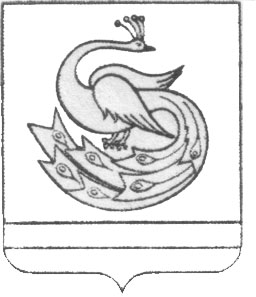    АДМИНИСТРАЦИЯ ПЛАСТОВСКОГО МУНИЦИПАЛЬНОГО РАЙОНА                       Р А С П О Р Я Ж Е Н И Е«23_ »__11___ 2018 г.                                                                                    № 700-р.Об окончании пожароопасногосезона  2018 года в лесахПластовского муниципального районаВ связи с установлением  снежного покрова на территории Пластовского муниципального района, снижением среднесуточных температур, отсутствием пожарной опасности в лесах, в соответствии с распоряжением Правительства  Челябинской области от 30.10.2018 г. №744-рп «Об окончании  пожароопасного сезона 2018 года в лесах Челябинской области»:          1. Пожароопасный сезон 2018 года в лесах Пластовского муниципального района считать завершенным с 26 ноября 2018 года.	2. Признать утратившим силу распоряжение администрации Пластовского муниципального района от 30 марта 2018года №151-р «Об установлении начала пожароопасного сезона  2018 года в лесах Пластовскогомуниципального района».         3. Настоящее распоряжение разместить на официальном сайте администрации Пластовского муниципального района в сети «Интернет».         4. Организацию выполнения настоящего распоряжения возложить на первого заместителя главы Пластовского муниципального района Пестрякова А.Н. Глава Пластовского муниципального района                                 А.В. Неклюдов